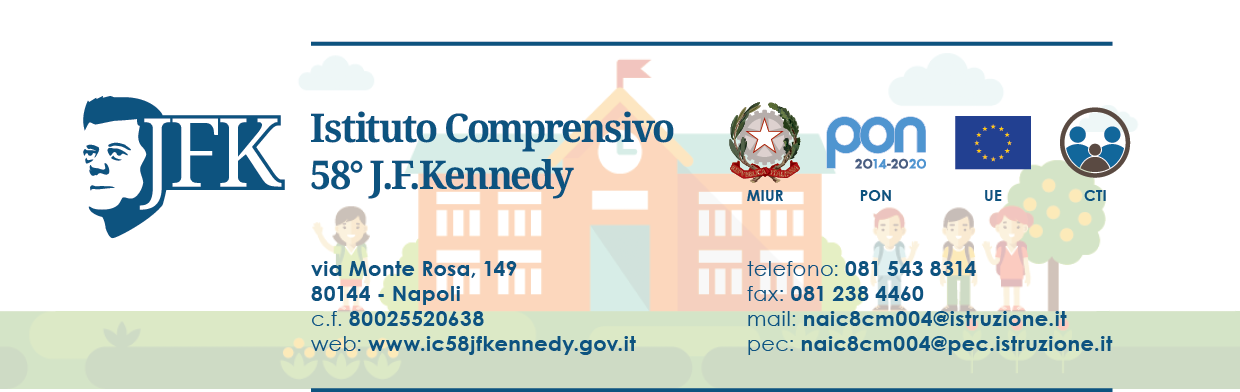 DOMANDA DI ISCRIZIONE ALLA SCUOLA DELL’INFANZIA DI PERTICATO  Al Dirigente Scolastico dell’Istituto ComprensivoDOMANDA DI  ISCRIZIONE  ALLA CLASSE________SEZ.  __PLESSO____________SCUOLA PRIMARIA A.S. 2024/2025		Al Dirigente Scolastico 						I.C. 58 J.F. KennedyI sottoscritti(padre)__________________________e (madre)_____________________________________                             ( cognome e nome del padre)                           (cognome e nome della madre )In qualita’ di Genitori	 Affidatari	TutoriCHIEDONOche _l_     propri__  figli_VENGA ISCRITT_____   per l’anno scolastico 2024/2025 alla Scuola PRIMARIA orario delle attivita’ educative per 27 ore su 5 giorni settimanali, dal lunedì al venerdì ; orario  delle attivita’ educative per 40 ore su 5 giorni settimanali, dal lunedì al venerdì ;=====================================================================================AUTOCERTIFICAZIONE RESA AI SENSI DEL D.P.R. 445/2000Il/i sottoscritto/i genitore/i consapevole/i  del fatto che la presente dichiarazione è sottoponibile a controlli di veridicità da parte della Pubblica Amministrazione,DICHIARA/NO  SOTTO LA PROPRIA RESPONSABILITA’	Che il/la propri___   figli____ è nat___ a _____________________________il ________________________	ha cittadinanza__________________________________________________________________________                risiede a _____________________________ in via __________________________________N°_________	Per le vaccinazioni obbligatorie previste dal D.L. n. 73 del 07/06/2017 convertito con la L. 119 del 31/07/2017               allega:□ Dichiarazione sostitutiva  □ Attestazione dell’ ASL delle vaccinazioni effettuate    □ Attestazione di esonero, omissione, differimento o di avvenuta immunizzazione rilasciata dal medico competente.               Ha il seguente Codice Fiscale : __________________________________    Tel. ________________________Altri recapiti tel.________________________cell.(madre)______________________cell. (padre)______________________Indirizzo e-mail principale___________________________________________________________________________	Bambino in affido a*___________________________________con sentenza del tribunale*In caso affermativo specificare la persona affidataria e consegnare in segreteria prima dell’inizio dell’anno scolastico la relativa documentazioneData__________________Firma di autocertificazione(primo genitore) ________________________________________Data__________________ Firma di autocertificazione (secondo genitore)______________________________________Ai fini delle relazioni scuola/famiglia  ( diritto di voto negli organi collegiali, autorizzazioni varie, colloqui, firma documenti di valutazione )   il/i sottoscritto/i dichiara/no che esercitano la patria potestà i signori:PADRE							Cognome_________________ nome ______________________	nato a______________________. prov._____  Il____________________ residente a________________________  via _________________________n._______  MADRECognome_________________ nome ______________________	nata a______________________. prov._____  Il____________________ residente a________________________  via _________________________n._______ Altri fratelli/ sorelle frequentanti lo stesso Istituto:Nome ____________________________	plesso ___________________________	Classe _______  Sez_____Nome ____________________________	plesso ___________________________	Classe _______  Sez_____SERVIZIO MENSAIl/la bambino/a presenta eventuali allergie alimentari o necessita di una particolare dieta per motivi religiosi ?  SI [   ] NO[   ]  (in caso affermativo presentare apposita richiesta al Comune o alla Scuola al momento della fruizione della mensa)L’alunno/a necessita di somministrazione farmaci  SI     NO(in caso affermativo compilare modulo predisposto presso la segreteria della scuola) Delega al ritiro dell’alunno/a SI     NO(in caso affermativo compilare modulo predisposto presso la segreteria della scuola)Richiesta uscita anticipata per terapie SI     NO(in caso affermativo compilare modulo predisposto presso la segreteria della scuola)Autocertificazione unico genitore SI     NO(in caso affermativo compilare modulo predisposto presso la segreteria della scuola)Alunno con disabilita' SI     NOAlunno con DSA   SI     NOAlunno/a con disabilità, non autonomo che necessita di assistenza di base (AEC) SI     NOAi sensi della legge 104/1992 e della legge 170/2010, in caso di alunno con disabilità o disturbi specifici di apprendimento (DSA), la domanda andrà perfezionata presso la segreteria scolastica/CFP consegnando copia della certificazione in caso di disabilità o della diagnosi in caso di DSA entro 10 giorni dalla chiusura delle iscrizioni.Per gli alunni stranieri nati all’estero si richiede di indicare la data di arrivo in Italia:________________________________DECRETO LEGISLATIVO N. 679/2016“Tutela delle persone e di altri soggetti rispetto al trattamento dei dati”Il Sottoscritto ____________________________________________________________________________________                                                                       (cognome e nome) La Sottoscritta ___________________________________________________________________________________				                (cognome e nome) Genitori dell’alunno _____________________________________________classe__________plesso_______________                                                                          (cognome e nome) dichiara/no di aver ricevuto l’informativa e di dare il consenso al trattamento dei dati personali e sensibili di cui al D.Lgs. 196/2003 e al Regolamento Ministeriale 305/2006, Prestano il loro consenso al trattamento dei dati personali  per i fini istituzionali propri della Scuola e della Pubblica Amministrazione.Prestano il loro consenso per la pubblicazione su siti istituzionali di foto e video nell’ambito di progetti scolastici ,come indicato nell’informativaDichiarano di assumersi la responsabilità qualora vengano somministrati cibi o bevande al fliglio in occasione di feste e ricorrenze (cibi e bevande eventualmente portati dai genitori), liberando il Dirigente Scolastico e il personale della scuola da ogni tipo di responsabilita’ Data__________________Firma di autocertificazione(primo genitore) ___________________________________________Data__________________ Firma di autocertificazione (secondo genitore)_________________________________________Alunno/a ________________________________         ___________________________________                                   (Cognome)                                                              (Nome)SCUOLA:________________________________________CLASSE:_______SEZIONE______IL PRESENTE MODULO COSTITUISCE RICHIESTA ALL’AUTORITA’ IN ORDINE ALL’ESERCIZIO DEL DIRITTO DI SCEGLIERE SE AVVALERSI O NON AVVALERSI DELL’INSEGNAMENTO DELLA RELIGIONE CATTOLICA.(La scelta operata all’atto dell’iscrizione ha effetto anche per i successivi anni di corso, salvo  richiesta di variazione prima dell’inizio di ogni anno scolastico)[  ]   SCELTA DI AVVALERSI DELL’INSEGNAMENTO DELLA RELIGIONE CATTOLICA[  ]   SCELTA DI NON AVVALERSI DELL’INSEGNAMENTO DELLA RELIGIONE CATTOLICA(La scelta si esercita contrassegnando la voce che interessa)Data__________________Firma di autocertificazione(primo genitore) ___________________________________________Data__________________ Firma di autocertificazione (secondo genitore)_________________________________________Genitore o chi esercita la potestà per gli alunni delle scuole dell’infanzia, primaria e secondaria di I grado (se minorenni) - Nel caso di genitori separati /divorziati è prevista la firma di entrambi i genitori (cfr. articolo 155 del codice civile,modificato dalla legge 8 febbraio 2006, n. 54)Art.9,n.2 dell’Accordo,con protocollo addizionale,tra la Repubblica Italiana e la Santa Sede,firmato il 18/2/1984, ratificato con la Legge 2513/1985, n.121, che apporta modificazioni al Concordato Lateranense dell’11 febbraio 1929:Questo Modulo deve essere compilato solo da chi sceglie di NON avvalersi dell’insegnamentodella Religione Cattolica[  ]     FLESSIBILITA’ ORGANIZZATIVA DELLA SCUOLAStudio autonomo nella stessa classe durante l’ora di religione;Frequenta il classe parallela durante l’ora di religione.Data__________________Firma di autocertificazione(primo genitore) ___________________________________________Data__________________ Firma di autocertificazione (secondo genitore)_________________________________________Genitore o chi esercita la potestà per gli alunni delle scuole dell’infanzia, primaria e secondaria di I grado (se minorenni) - Nel caso di genitori separati /divorziati è prevista la firma di entrambi i genitori (cfr. articolo 155 del codice civile,modificato dalla legge 8 febbraio 2006, n. 54)====================================================================================CRITERI DI PRECEDENZA ED ATTRIBUZIONE PUNTEGGIO AI FINI DELLA EVENTUALE FORMAZIONE DI LISTE DI ATTESA, IN CASO DI ECCEDENZA DI ISCRIZIONI, PER L'AMMISSIONE ALLA FREQUENZA DELLA SCUOLA PRIMARIA (DELIBERA N.22 DEL 21/12/2022) ORDINE DI PRIORITA':1 .PASSAGGIO IN VERTICALE DALLA SCUOLA INFANZIA NELL'OTTICA DELL'ISTITUTO COMPRENSIVO, DEGLI     ALUNNI INTERNI;2. PRESENZA DI FRATELLI E SORELLE GIA' ISCRITTI;3. PRESENZA DI UN UNICO GENITORE;4. LA SCUOLA ACCOGLIERA' LE ISCRIZIONI DI ALUNNI D.A. ESTERNI, PROVENIENTI DA ALTRE SCUOLE, TRASFERIMENTI ECC.DURANTE IL CORSO DEL NUOVO A.S.SOLO PREVIO ACCERTAMENTO DI DISPONIBILITA' RISORSE INTERNE DI SOSTEGNO E DELLA DISPONIBILITA' DIDATTICA CONSEGUENTE ALL'EVENTUALE NUOVO INSERIMENTO COLLEGATA AL NON SUPERAMENTO DEL NUMERO MASSIMO DI ALLIEVI IN RAPPORTO ALLA PLANIMETRIA DELLE AULE E AL DUVRI.N.B. Si invitano i Genitori a segnalare, in modo riservato, al Dirigente Scolastico, eventuali problematiche relative alla situazione della famiglia, alla salute o alla maturazione del/la  bambino/a (es. ritardi nello sviluppo del linguaggio, dell’autonomia, del comportamento, della relazione con gli altri, ecc.). Documenti da allegare alla domanda:-FOTOCOPIA DOCUMENTI IDENTITA’ GENITORI-FOTOCOPIA DOCUMENTO E CODICE FISCALE ALUNNO/ALUNNA-CERTIFICATO VACCINAZIONI AGGIORNATOModalita’ di pagamento iscrizioni e riconferme A.S.24/25. Contributo volontario assicurazione di euro 7.50 tramite pagamenti telematici PAGO IN RETE con bollettino di pagamento da ritirare presso la segreteria didattica.MODULO PER L’ESERCIZIO DEL DIRITTO DI SCEGLIERE SE AVVALERSINON AVVALERSI DELL’INSEGNAMENTO DELLA RELIGIONE CATTOLICAPER L’ANNO SCOLASTICO  2023/2024MODULO INTEGRATIVO PER LE SCELTE DEGLI ALUNNI CHE NON SI AVVALGONODELL’INSEGNAMENTO DELLA RELIGIONE CATTOLICA PER L’ANNO SCOL.2023/2024